Рабочая тетрадь. Приложение №4Тема урока: 
Жарка мяса мелкими порционными кусками и правила отпуска.Нарезанное мясо укладывают слоем 1-1.5см на хорошо раскаленную сковороду с жиром и жарят при сильном нагреве, помешивая лопаткой. Нельзя укладывать мясо толстым слоем, так как поджаристая корочка образуется не сразу, при этом из мяса выделяется много сока, а кусочки мяса становятся сухими и грубыми.Бефстроганов – При отпуске: 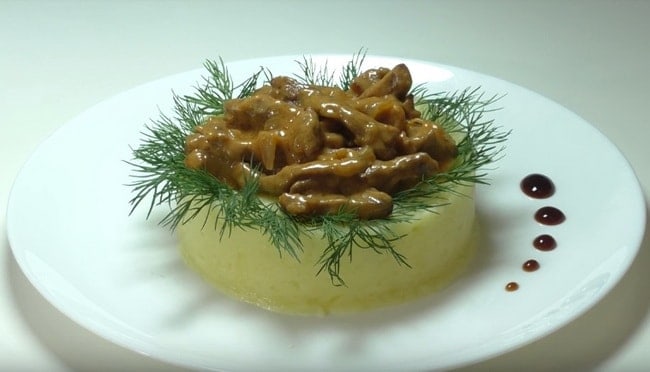 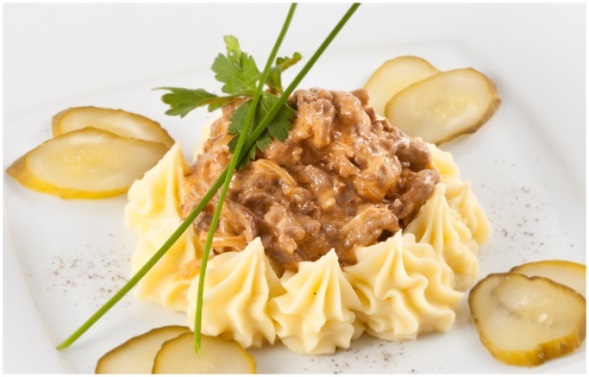 Поджарка –При отпуске:  поджарка              шашлык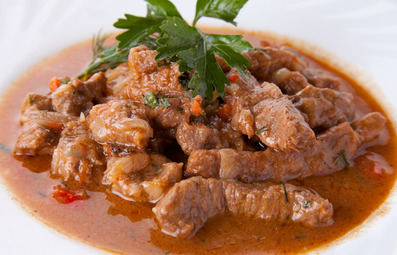 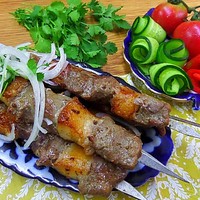 Шашлык из говядины -   Отпускают: 